Hallo jeugdspelers van Haslou, 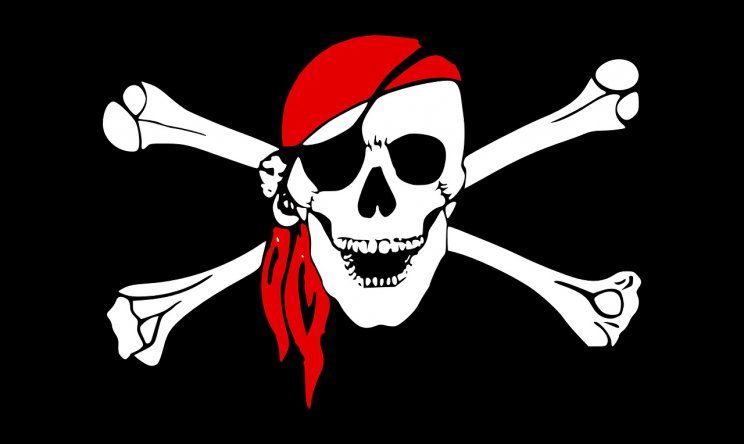 Na 2 jaar niks te mogen organiseren mag het nu dan eindelijk wel weer. Als kampstaf zijn wij dan ook direct weer bij elkaar gekomen en kunnen we met blijdschap vertellen – er is weer een 
Sleep-inn dit jaar! Zoals de voorgaande 25 edities, is het voetbalkamp gedurende het Hemelvaartsweekend. Dit jaar is het van donderdag 26 t/m zaterdag 28 mei 2022 op het Haslou complex dat omgetoverd zal worden voor de Piraten van Tortuga!De Sleep-inn is een voetbalkamp bedoeld voor de jeugdspelers  (J0-7 t/m J017 (t/m 15 jaar) ) die lid zijn van SV Haslou.  Gedurende 3 dagen en 2 overnachtingen zullen zij zich amuzeren met verschillende sportvormen, 6 kamp activiteiten, bosspellen en nog veel meer! Hierin worden ze begeleid door een grote groep vrijwilligers met vele jaren ervaring. Tijdens de Sleep-inn zijn er bij alle activiteiten punten te verdienen. Gedurende verschillende momenten tijdens het kamp, wordt de tussenstand iedere keer bijgewerkt door de captains van Tortuga. Uiteindelijk kan er maar 1 groep de winner zijn! Deze wordt tijdens de afsluiting van de Sleep-inn op zaterdag 28 mei bekend gemaakt. Naast de prijzen zullen wij middels foto’s en filmpjes de unieke moment van het kamp laten zien.  Hierbij zijn alle familieleden, vrienden en kennissen welkom om dit te aanschouwen.De inschrijfkosten voor de Sleep-inn zijn € 55,- per deelnemer. Zijn er meerdere gezinsleden die willen deelnemen? Dan zijn de overige inschrijvingen € 45,- per deelnemer. 
De deelnemers die in 2019 de Golden-Tickets hebben gewonnen, vergeet deze niet mee in te leveren bij je inschijving. Middels dit Golden ticket heb jij recht op een gratis deelname aan de Sleep-inn maar let op, inschrijven is nog altijd noodzakelijk! Wie schrijft zich dit jaar als eerste of als laatste in om het Golden ticket te bemachten ?Opgeven kan door onderstaand inschrijfformulier volledig in te vullen en samen met het inschrijfgeld in een gesloten envelop te stoppen. Deze moet erna in de brievenbus bij Angelo Everaers aan het Dornine Verschureplein 10 te Elsloo. Deze brievenbus is te vinden recht tegenover Leenhouts, de deur op de hoek. Inleveren kan vanaf zaterdag 2 april t/m zondag 15 mei 2022. Wil je meer over de Sleep-inn te weten komen dan kun je onze infokraam bezoeken op zaterdag 
ochtend 23 of 30 april bij de ingang van het complex. Willen je ouders eerder informatie of persoonlijk? Laat ze dan contact opnemen met:
Angelo Everaers tel: 06-12521293 	of  	Bob Otten tel: 06-13704033. Verdere informatie zal gedeeld worden via www.haslou.nl of de facebook groep SV Haslou Sleep-inn .----------------------------------------------------------------------------------------------OPGAVESTROOKNAAM:	     _________________________________________________________
ADRES:	     _________________________________________________________
E-MAIL 	     _________________________________________________________
TEL.NR.:	     _________________________________________________________ELFTAL:	     ____________________ GEBOORTE DATUM: ____________________MAAT T-SHIRT:  128 / 140 / 152/ 164 / XS / S / M / L / XL  (omcirkel wat van toepassing is)